KАРАР                                     №    24                            ПОСТАНОВЛЕНИЕ03 февраль 2016 йыл                                                        03  февраля 2016 года       Об утверждении Программы сельского поселения Качегановский сельсовет муниципального района Миякинский район Республики Башкортостан  « Доступная  среда на 2016-2018 годы»      В соответствии со статьей 179.3 Бюджетного кодекса Российской Федерации, Федеральными Законами  от 24 ноября 1995 г № 181-ФЗ « О социальной защите инвалидов в Российской Федерации»; от 02  августа 1995  года « О социальном обслуживании  граждан  пожилого  возраста  и  инвалидов»; от  06 октября 2003 № 131-ФЗ «Об общих принципах организации местного самоуправления в Российской Федерации»,  руководствуясь  Уставом сельского поселения Качегановский сельсовет, в целях реализации мероприятий по  обеспечению условий для равного с другими гражданами участия в жизни общества за счет формирования общей среды жизнедеятельности с учетом потребностей инвалидов сельского поселения Качегановский сельсовет ПОСТАНОВЛЯЮ:  1.Утвердить Программу сельского поселения Качегановский сельсовет  « Доступная  среда на 2016-2018 годы» согласно приложению.   2.Обнародовать данное постановление на информационном стенде  здания администрации сельского поселения Качегановский сельсовет и на официальном сайте в сети Интернет.  4.Настоящее постановление вступает в силу с момента его подписания.  5.Контроль за исполнением настоящего постановления  возложить на управляющую делами администрации сельского поселения Булатову Миляушу Габделборисовну. Глава сельского поселения 
Качегановский  сельсовет                                                           Г.Р. Кадырова                                                         УтвержденаПостановлением Главысельского поселения Качегановский сельсоветОт 03 февраля 2016 г   № 24Программа сельского поселения Качегановский сельсовет муниципального района Миякинский район Республики Башкортостан«Доступная среда на 2016 – 2018 годы».Паспорт ПрограммыХарактеристика проблемы, на  решение которой направлена Программа.   Инвалид- лицо, которое имеет нарушение здоровья со стойким расстройством функции организма, обусловленное заболеваниями, последствиями травм или дефектами, приводящее к ограничению жизнедеятельности и вызывающее необходимость социальной защиты этого лица.          Важнейшими условием и средством обеспечения инвалидов равными с другими гражданами возможностями участия в жизни общества является формирование доступной среды жизнедеятельности: беспрепятственного доступа инвалидов к объектам социальной инфраструктуры, средствами связи и информации.      Под средой жизнедеятельности, сформированной с учетом потребностей инвалидов, понимается сложившаяся обычная среда, дооборудованная (преобразованная) в соответствии с нормативными требованиями и с учетом ограничений, возникающих в связи с инвалидностью.      При конкретизации мероприятий, необходимых для формирования доступной для инвалидов среды жизнедеятельности, целесообразно исходить из качественных характеристик инвалидизации населения (тяжести инвалидности).    Численность инвалидов сельского поселения Качегановский сельсовет по состоянию на 1января 2016 года  составляет- 0 человек, детей-инвалидов- 1 человек.    Целевая программа "Доступная среда на 2016 - 2018 годы» (далее - Программа) разработана с учетом положений статьи 15 Федерального закона от 24.11.1995 г № 181-ФЗ "О социальной защите инвалидов в Российской Федерации".         В соответствии с Программой подлежат оснащению специальными приспособлениями и оборудованием для свободного передвижения и доступа инвалидов следующие объекты социальной инфраструктуры: административные здания и сооружения; объекты культуры и культурно-зрелищные сооружения (дома культуры, библиотеки, спортивного зала); объекты и учреждения образования; Для создания инвалидам условий беспрепятственного доступа к физическому окружению предполагается использование следующих приспособлений и оборудования: визуальная информация (вывески, таблички); пандусы и поручни при входах в здания; указатели мест бесплатной парковки специальных автотранспортных средств инвалидов на автостоянках и в местах парковки. Цели  и задачи Программы.     Основной целью программы является: Создание инвалидам условий для равного с другими гражданами участия в жизни общества за счет формирования общей среды жизнедеятельности с учетом потребностей инвалидовДля достижения заявленной цели необходимо решение следующих задач: проведение комплекса мероприятий по формированию средствами архитектуры и градостроительства условий, обеспечивающих инвалидам доступ к физическому окружению; создание условий для беспрепятственного передвижения инвалидов средствами индивидуального транспорта, в том числе с помощью кресел-колясок; организация информационной поддержки деятельности по созданию условий для преобразования среды жизнедеятельности в доступную для инвалидов; создание условий для беспрепятственного доступа инвалидов к средствам  информации; создание системы координации деятельности по преобразованию среды жизнедеятельности в доступную для инвалидов и контроля за соблюдением нормативных требований по обеспечению их доступа к объектам социальной инфраструктуры; организационная поддержка и проведение мероприятий по социокультурной реабилитации инвалидов. Срок реализации Программы.   Срок реализации Программы - 2016 - 2018 годы. Ресурсное обеспечение Программы.   Общая потребность в финансовых ресурсах на реализацию программных мероприятий оценивается в 33,0 тыс. рублей, в том числе:  в 2016 году - 13,0 тыс. рублей; в 2017 году - 10,0 тыс. рублей;  в 2018 году - 10,0 тыс. рублей.     Целевое назначение финансовых средств – капитальные вложения в  целях обеспечения доступности для инвалидов объектов социального назначения.    Средства  бюджета  сельского поселения  подлежат  ежегодному уточнению при  принятии бюджета  сельского поселения с  учетом фактически достигнутых результатов, изменений социально-экономической ситуации и возможностей бюджета  сельского поселения.   Кроме  того ряд  мероприятий Программы  может быть  совмещен с  мероприятиями, выполняемыми в  рамках реализации  других Программ  сельского поселения.Механизм реализации Программы.  Реализация  Программы  осуществляется  администрацией  сельского поселения совместно с другими заинтересованными органами.      Администрация  сельского поселения – обеспечивает  финансирование муниципальной  программы за  счет  средств бюджета  поселения.Оценка социально-экономической эффективности реализации Программы.   Социально-экономическая  эффективность реализации Программы определяется социальным эффектом, выражающимся в  улучшении  среды жизнедеятельности инвалидов.     Количественный  показатель этого  определяется по отдельным  мероприятиям.    Социально-экономическая  эффективность реализации мероприятий Программы рассчитывается по  следующей  форму                       X        П эф= --------, где:                    YП эф- показатель социально-экономической эффективности , искомый результат реализации мероприятий Программы , выражающийся в  численности  инвалидов , получивших дополнительные возможности в  реализации  своих потребностей;X  - общая численность инвалидов  на  начало  года, в  котором реализуется мероприятие Программы ;Y -количественное выражение реализации мероприятий Программы  с  нарастающим итогом  с  момента  начала  ее  реализации. Приложение №1 к Программе «Доступная  среда 2016-2018 году»Целевое назначение финансовых средств - капитальные вложения в целях обеспечения доступности для инвалидов объектов социального назначения.Башkортостан РеспубликаhыМиeкe районы муниципаль районыныn Кoсoгeн ауыл советы ауыл билeмehе 	Хакимиeте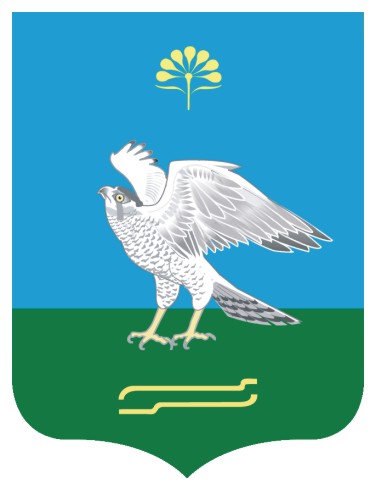 Республика БашкортостанАдминистрация сельского поселения Качегановский сельсовет муниципального района Миякинский район Башkортостан РеспубликаhыМиeкe районы муниципаль районыныn Кoсoгeн ауыл советы ауыл билeмehе 	ХакимиeтеРеспублика БашкортостанАдминистрация сельского поселения Качегановский сельсовет муниципального района Миякинский район Наименование Программы Программа  сельского поселения Качегановский сельсовет муниципального района Миякинский район Республики Башкортостан «Доступная среда на 2016 – 2018 годы»Основание для разработки ПрограммыФедеральный закон от 24 ноября 1995 года N 181-ФЗ"О социальной защите инвалидов в Российской Федерации";Федеральный закон от 06 октября 2003 года N 131-ФЗ  "Об общих принципах организации местного самоуправления в Российской Федерации"Муниципальный заказчик Программы Администрация сельского поселения Качегановский сельсовет муниципального района Миякинский район Республики БашкортостанРазработчик Программы Администрация сельского поселения Качегановский сельсовет муниципального района Миякинский район Республики БашкортостанЦель и задачи ПрограммыЦель:создание инвалидам условий для равного с другими гражданами участия в жизни общества за счет формирования общей среды жизнедеятельности с учетом потребностей инвалидовЗадачи:Проведение комплекса мероприятий по формированию средствами архитектуры и градостроительства условий, обеспечивающих инвалидам доступ к физическому окружению; Создание условий для беспрепятственного передвижения инвалидов средствами индивидуального транспорта, в том числе с помощью кресел – колясок; Организация информационной поддержки деятельности по созданию условий для преобразования среды жизнедеятельности в доступную для инвалидов;Создание условий для обеспечения беспрепятственного доступа инвалидов к средствам информации;Создание системы координации деятельности по преобразованию среды жизнедеятельности в доступную для инвалидов и контроля за соблюдением нормативных требований по обеспечению их доступа к объектам социальной инфраструктуры.Срок и этапы реализации ПрограммыПрограмма будет реализовываться в 2016 – 2018 годах .Ресурсное обеспечение Программы Общий прогнозный объем финансирования Программы составляет 33 тыс. рублей,в том числе по годам:2016 год – 13 тыс. рублей;2017 год – 10  тыс. рублей;2018 год – 10 тыс. рублей,Важнейшие целевые индикаторы и показатели реализации ПрограммыУвеличение количества объектов социальной инфраструктуры, оборудованных в целях обеспечения доступности для инвалидовДоля инвалидов, удовлетворенных качеством оказанных реабилитационных услуг, от общего числа опрошенных – не менее 90% к 2018 году; Ожидаемые конечные результаты реализации Программы и показатели ее социально – экономической эффективности Создание для инвалидов возможностей  равного с другими гражданами участия в жизни общества за счет формирования общей среды жизнедеятельности с учетом потребностей инвалидов;Повышение доли социально адаптированных и интегрированных в общество инвалидов;Повышение качества жизни инвалидов .№п/пНаименование  мероприятияОтветств-ыйисполнительИсточникфинан-сированияОбъем  финансирования(тыс. руб)Объем  финансирования(тыс. руб)Объем  финансирования(тыс. руб)№п/пНаименование  мероприятияОтветств-ыйисполнительИсточникфинан-сирования2016201720181Пешеходная  зона:тротуары, пешеходные дорожки ( выравнивание поверхности,ограждение бордюрами, покраска   бордюрного камня)Администрация,Бюджет102Проезжая  зона( ремонт дорог, установка знаков)АдминистрацияБюджет103Устройство  наружной звуковой сигнализации (звонок)АдминистрацияБюджетСП36 Устройство  автостоянки для инвалидов  возле  администрации (указатели мест бесплатной парковки специальных автотранспортных средств инвалидов на автостоянке, установка знака и разметки)АдминистрацияБюджетСП10Итого131010